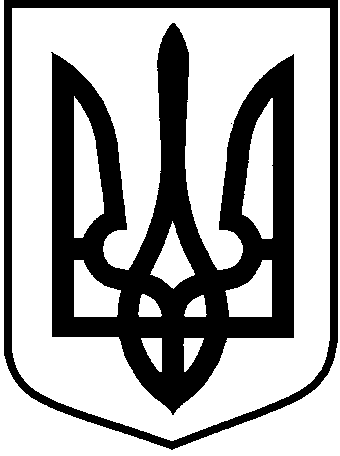 ЛОЦКИНСЬКА  сільська  радаБаштанського району Миколаївської областіРОЗПОРЯДЖЕННЯ      сільського головиПро внесення змін до сільського бюджету Лоцкинської сільської  ради на 2019 рікВідповідно до  пункту 20 частини четвертої статті 42 Закону України від 21 травня 1997 року №280/97-ВР «Про місцеве самоврядування в Україні», керуючись рішенням від 22 грудня 2018 року №15 «Про сільський бюджет Лоцкинської сільської ради на 2019 рік», розпорядження голови Баштанської районної державної адміністрації від    31.07.2019 року  № 178-р  «Про внесення змін до районного бюджету Баштанського району на 2019 рік», вважаю за необхідне:Внести зміни в дохідні джерела загального фонду сільського бюджету:Збільшити  надходження загального фонду  за рахунок: обсягу субвенції з місцевого бюджету 	на проведення виборів депутатів 	місцевих рад та сільських, 	селищних, міських голів, за рахунок відповідної субвенції з державного бюджету (КБКД 41053000) на суму 49600,00 грн.Внести зміни у видаткову частину сільського бюджету:    2.1. Збільшити обсяг видатків загального  фонду сільського бюджету по ТКВКБМС 0110191 «Проведення місцевих виборів»  по КЕКВ 2111 – 38000,00 грн., КЕКВ 2120 – 8000,00 грн., КЕКВ 2210 – 900,00 грн. з послідуючим затвердженням на черговій сесії сільської ради.    3.  Контроль за виконанням даного розпорядження покласти на головного бухгалтера сільської ради  Франчук І.В.Сільський голова                                                                     Л.М. Кузьміна  31 липня 2019  рокус.  Лоцкине№    41-р